CSE Intelligence / Information Submission Form 2016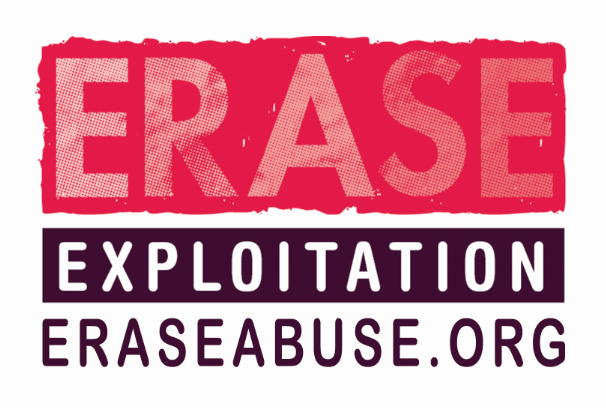 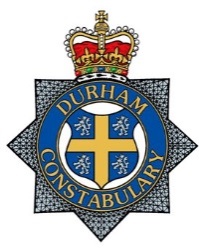 If you have concerns about a child / young person you should make a referral to your local children’s services. DO NOT USE THIS FORM IN PLACE OF A REFERRAL.Please complete this form to share any information you have about:Suspected offendersSuspected vehicles Locations of interestTHIS SECTION MUST BE COMPLETEDPLEASE RETURN YOUR COMPLETED FORM TO: ERASE@durham.pnn.police.ukTHIS INFORMATION WILL NOT BE RECORDED ON POLICE SYSTEMSTHIS INFORMATION WILL NOT BE RECORDED ON POLICE SYSTEMSNAME:  Samantha NesbittPOST / POSITION:ERASE support workerEMAIL: samantha.nesbitt@durham.gov.ukTELEPHONE NO. 0191 3752820 / 03000 266 044THIS INFORMATION IS RECORDED ON POLICE SYSTEMSTHIS INFORMATION IS RECORDED ON POLICE SYSTEMSAGENCY:  DCCINFORMATIONPlease supply all known information in as much detail as possible, including:Date(s),  Time(s),  Person(s),  Vehicle(s),  Location(s)If you only have partial details such as a colour and model of the vehicle please include this information as it helps us build a picture.Please enter your information here: (this box will expand as you type)Cameron Penfold 21.08.2002 is not permitted to contact Shamilla Chapman 06.06.2006 or Mia Day aged 13years. Penfold is texting a young person Maisie Jones aged 14years and passing messages to Mia, Shamilla has seen these text messages. On Monday 3rd January the three girls were getting on the bus to go to school in the morning when Penfold sent a snapchat to Mia with a picture of the three girls he had zoomed in on getting on the bus with the caption ‘I can see yous’. Penfold lives across the field from the bus stop so took the picture from his home address. The gentleman dealing with the ongoing investigation around Penfold is Tony Barker – CID from Bishop. Shamilla also advised me that Maisie has sent nudes to Penfold after he sent her a request to do so.INFORMATION EVALUATIONINFORMATION EVALUATIONINFORMATION EVALUATIONINFORMATION EVALUATIONINFORMATION EVALUATIONINFORMATION EVALUATIONSOURCE OF INFORMATION:If the information was supplied by someone else, how reliable are they?1  RELIABLE – Person known to me and known to tell the truth2 UNTESTED – Person known but cannot test how reliable they are i.e. never given information before or person unknown/heard indirectly and cannot be judged.3 UNRELIABLE – Person known to me but known not to be truthful.1  RELIABLE – Person known to me and known to tell the truth2 UNTESTED – Person known but cannot test how reliable they are i.e. never given information before or person unknown/heard indirectly and cannot be judged.3 UNRELIABLE – Person known to me but known not to be truthful.1  RELIABLE – Person known to me and known to tell the truth2 UNTESTED – Person known but cannot test how reliable they are i.e. never given information before or person unknown/heard indirectly and cannot be judged.3 UNRELIABLE – Person known to me but known not to be truthful.1  RELIABLE – Person known to me and known to tell the truth2 UNTESTED – Person known but cannot test how reliable they are i.e. never given information before or person unknown/heard indirectly and cannot be judged.3 UNRELIABLE – Person known to me but known not to be truthful.ENTERED YOUR RATING HERE:1INFORMATION ACCURACY:A  - KNOWN TO BE TRUE TO SOURCEB  - INFORMATION WHICH HAS BEEN OVERHEARD OR TOLD TO YOU BY                                                                             SOMEONE ELSED - NOT KNOWNE - SUSPECTED TO BE FALSEA  - KNOWN TO BE TRUE TO SOURCEB  - INFORMATION WHICH HAS BEEN OVERHEARD OR TOLD TO YOU BY                                                                             SOMEONE ELSED - NOT KNOWNE - SUSPECTED TO BE FALSEA  - KNOWN TO BE TRUE TO SOURCEB  - INFORMATION WHICH HAS BEEN OVERHEARD OR TOLD TO YOU BY                                                                             SOMEONE ELSED - NOT KNOWNE - SUSPECTED TO BE FALSEA  - KNOWN TO BE TRUE TO SOURCEB  - INFORMATION WHICH HAS BEEN OVERHEARD OR TOLD TO YOU BY                                                                             SOMEONE ELSED - NOT KNOWNE - SUSPECTED TO BE FALSEENTERED YOUR RATING HERE:ADATE OF SUBMISSION:DATE OF SUBMISSION:10.02.2020TIME OF SUBMISSION  10.32am